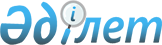 О переименовании улиц в селе Бурма Шетского районаРешение акима Бурминского сельского округа Шетского района Карагандинской области от 16 февраля 2018 года № 3. Зарегистрировано Департаментом юстиции Карагандинской области 1 марта 2018 года № 4629
      В соответствии с подпунктом 4 статьи 14 Закона Республики Казахстан от 08 декабря 1993 года "Об административно – территориальном устройстве Республики Казахстан", Законом Республики Казахстан от 23 января 2001 года № 148 "О местном государственном управлении и самоуправления в Республике Казахстан", на основании заключения областной ономастической комиссии при акимате Карагандинской области от 6 декабря 2017 года, а также учитывая мнения жителей села, аким Бурминского сельского округа РЕШИЛ:
      1. Переименовать улицу Парковая села Бурма – на улицу Бәйтерек, улицу Центральная – на улицу Орталық, улицу Строительная – на улицу Кұрылысшылар, улицу Мира – на улицу Бейбітшілік, улицу Школьная – на улицу Сарыарқа, улицу Молодежная – на улицу Жастар.
      2. Контроль за исполнением данного решения оставляю за собой.
      3. Настоящее решение вводится в действие по истечении десяти календарных дней после дня его официального опубликования.
					© 2012. РГП на ПХВ «Институт законодательства и правовой информации Республики Казахстан» Министерства юстиции Республики Казахстан
				
      Аким Бурминского сельского округа: 

Е.А. Аяпбек
